Wpisz temat z datą: 21.04.2020 r. Temat: Estry – pachnąca chemia.Cel: wiem, co to jest reakcja estryfikacjiumiem pisać równania reakcji otrzymywania estrówNotatka do zeszytu:Estry to związki chemiczne, które powstają w wyniku działania kwasu na alkohol. Reakcja ta nazywa się reakcją estryfikacji i jest odwracalna. Wzór ogólny estrów: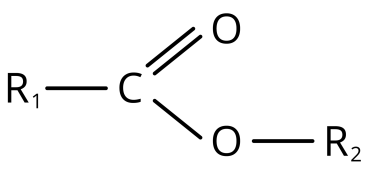 R1 - grupa węglowodorowa pochodząca od kwasu karboksylowegoR2 - grupa węglowodorowa pochodząca od alkoholuGrupę – COO – nazywamy grupą estrową.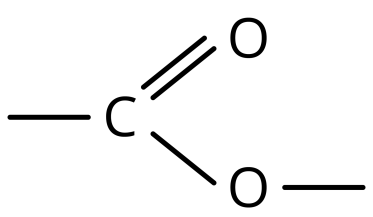 Ogólny zapis reakcji estryfikacji: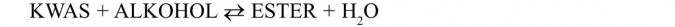 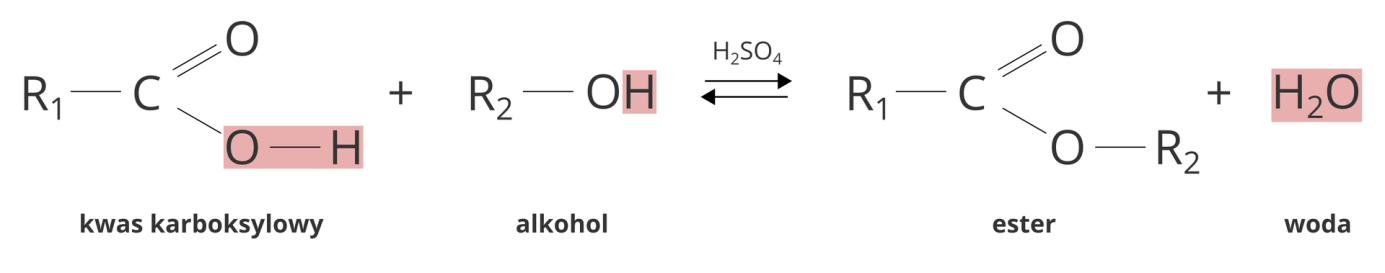 Ważną rolę w procesie estryfikacji odgrywa stężony roztwór kwasu siarkowego (VI). Jest on katalizatorem reakcji estryfikacji. Dzięki higroskopijności wiąże cząsteczki wody powstające w reakcji chemicznej, przez co zwiększa wydajność reakcji chemicznej.Nazwy estrów są dwuwyrazowe. Pierwszy człon pochodzi od kwasu, a drugi od alkoholu.Przykład: Kwas butanowy (masłowy) + butanol butanian butylu (maślan butylu) + wodaC3H7COOH + C4H9OH  C3H7COOC4H9 + H2OPRZYKŁADOWE NAZWY I WZORY ESTRÓWWłaściwości estrów:lotne, bezbarwne cieczesłabo rozpuszczają się w wodzieprzyjemny, owocowy zapachsą dobrymi rozpuszczalnikamiulegają reakcjom spalania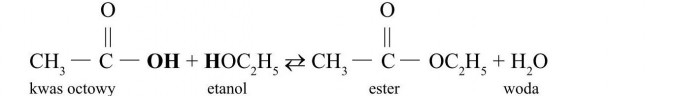 Z cząsteczki kwasu octowego „odczepia” się grupa hydroksylowa — OH, natomiast od cząsteczki alkoholu - jon wodorowy H+. Oba jony łączą się ze sobą tworząc cząsteczkę wody. Pozostałe cząstki utworzą ester o wzorze podanym wyżej.Jak powstaje nazwa?Ponieważ ester jest pochodną kwasu octowego, a swoją budową przypomina sól, jego nazwę będziemy tworzyć podobnie jak w przypadku soli, czyli: octan... drugi wyraz określa nazwę alkilu (pochodzącego od alkoholu) — C2H5 etyl. Wobec tego powstały ester będzie nazywał się: octan etylu.Więcej informacji znajdziesz pod linkiem:https://epodreczniki.pl/a/estry---budowa-i-wlasciwosci/DDkpKT1YSNAZWA I WZÓR SUMARYCZNY
KWASUNAZWA I WZRÓR SUMARYCZNY
ALKOHOLUNAZWA I WZÓR SUMARYCZNY
ESTRUWZÓR PÓŁSTRUKTURALNY
ESTRUHCOOH
kwas mrówkowyC2H5OH
alkohol etylowyHCOOC2H5
mrówczan etylu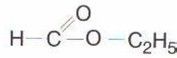 CH3COOH
kwas octowyC4H9OH
alkohol butylowyCH3COOC4H9
octan butylu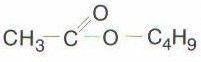 C3H7COOH
kwas masłowyCH3OH
alkohol metylowyC3H7COOCH3
maślan metylu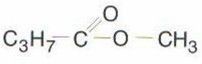 CH3COOH
kwas octowyC3H7OH
alkohol propylowyCH3COOC3H7
octan propylu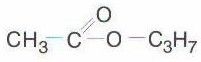 Doświadczenie. Reakcja etanolu z kwasem etanowym.Wpisz kod C8AA9X na docwiczenia.pl i obejrzyj film.Obserwacje: Otrzymany produkt nie rozpuszcza się 
w wodzie – tworzy na jej powierzchni „tłustą” kroplę. Unosi się intensywny zapach.Wniosek: Substancja, która powstała to ester – 
octan etylu.Równanie reakcji chemicznej:Doświadczenie. Reakcja etanolu z kwasem etanowym.Wpisz kod C8AA9X na docwiczenia.pl i obejrzyj film.Obserwacje: Otrzymany produkt nie rozpuszcza się 
w wodzie – tworzy na jej powierzchni „tłustą” kroplę. Unosi się intensywny zapach.Wniosek: Substancja, która powstała to ester – 
octan etylu.Równanie reakcji chemicznej:Schemat: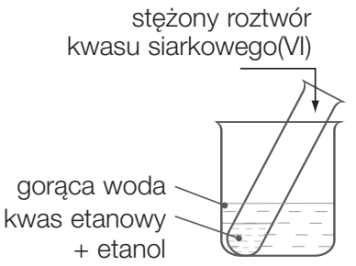 